Quito, 02 de diciembre de 2020Señora AbogadaDamaris Ortiz Pasuy          Secretaria General del Concejo (E)De mi consideración:     Por medio del presente en mi calidad de Presidenta de la Comisión de Desarrollo Parroquial, solicito que a través de la Secretaria a su cargo se convoque a una Comisión Ordinaria, el miércoles 09 de diciembre, a las 10h00, para tratar el siguiente tema:Aprobación del acta de la sesión de xxxComisión general para recibir la comparecencia de la señora Lourdes Gordillo, presidenta del Gad de ChavezpambaPresentación de informe por parte de la AZ Eugenio Espejo, AZ Calderón y AZ Los Chillos, respecto al porcentaje de ejecución de obras por Parroquia (detallar las obras que no se han podido ejecutar con su debida justificación); la presentación debe contar con fotografías de cada una de las obras	VariosLa convocatoria está dirigida a los Concejales miembros de la Comisión.Funcionarios Convocados:ProcuraduríaAZ Eugenio Espejo AZ Los ChillosAZ CalderónInvitados:Lourdes Gordillo, presidenta de ChavezpambaSegura de contar con su gentil atención, anticipo mis agradecimientos.Anexo: oficio No. 160, GAD P CHPBATENTAMENTE,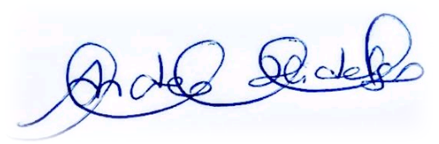 Ing. Andrea Hidalgo MaldonadoCONCEJALA METROPOLITANAPRESIDENTA DE LA COMISIÓN DE DESARROLLO PARROQUIAL